Od:	xxxKomu:	xxxPředmět:	Re: Objednávka č. 3610005034Datum:	pátek 14. června 2024 12:51:44Přílohy:	3610005034.pdfDobrý den,Omlouvám se, nějak mi to zapadlo. Posílám v příloze. Děkuji. S pozdravem xxxNEURODOT ConsultingFrom: xxxDate: Friday, 14 June 2024 at 11:40To: xxxSubject: FW: Objednávka č. 3610005034Dobrý den,stále od Vás nemáme potvrzenou výše uvedenou objednávku odeslanou dne 21.5.2024.Z důvodu povinnosti uveřejňovat veškeré smlouvy v hodnotě nad 50 tis. Kč bez DPH v Registru smluv vyplývající ze zákona č. 340/2015 Sb., Vás žádáme o zaslání potvrzené objednávky, aby bylo prokazatelné uzavření smluvního vztahu.Děkuji a přeji hezký denxxx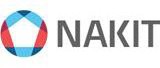 Národní agentura pro komunikační a informační technologie, s. p. Kodaňská 1441/46, 101 00 Praha 10 – Vršovice, Česká republika www.nakit.czFrom: xxxSent: Tuesday, May 21, 2024 12:26 PMTo: xxxCc: xxxSubject: Objednávka č. 3610005034 Dobrý den,přílohou Vám zasíláme výše uvedenou objednávku.Vzhledem k povinnosti uveřejňovat veškeré smlouvy v hodnotě nad 50 tis. Kč bez DPH v Registru smluv vyplývající ze zákona č. 340/2015 Sb., Vás žádámeo potvrzení objednávky, a to nejlépe zasláním skenu objednávky podepsané za Vaši stranu osobou k tomu oprávněnou tak, aby bylo prokazatelnéuzavření smluvního vztahu. Uveřejnění v souladu se zákonem zajistí objednatel - Národní agentura pro komunikační a informační technologie, s.p.S pozdravem a přáním příjemného dnexxxNárodní agentura pro komunikační a informační technologie, s. p. Kodaňská 1441/46, 101 00 Praha 10 – Vršovice, Česká republika www.nakit.cz